pap                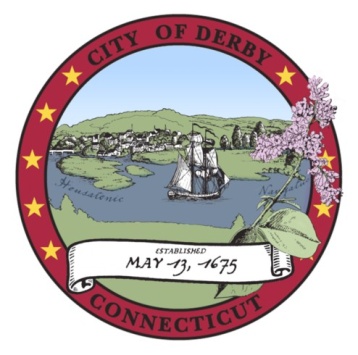 .    CITY OF DERBY BOARD OF EDUCATIONFIELD HOUSE RIBBON CUTTING CEREMONY SUB- COMMITTEEMEETING AGENDA  Derby Middle School Cafetorium	   73 Chatfield Street, Derby, CT 06418    	   6:00 p.m.   April 22, 2019Laura Harris, ChairField House Ribbon Cutting Ceremony SubcommitteeITEMLEADERTIMEI.CALL TO ORDER    Opening Ceremonies  Roll CallMrs. Harris6:00 p.m.II.PUBLIC PARTICIPATION   * Prior to the commencement of any public meeting of any board of the city, the agenda for said meeting shall be posted in the meeting room and the first order of business of said meeting shall be the entertainment of public discussion on any item on said agenda and the conduct, length, and method of terminating said public discussion shall be determined by majority vote of the members of said board of commission.Mrs. Harris7:03 p.m.III.APPROVAL OF MINUTESMotion:  The Field House Ribbon Cutting Sub-Committee approve its minutes of the March 25, 2019 meeting.Mrs. Harris6:08 p.m.IV.DISCUSS THE DATES, INVITATION AND PROGRAM FOR THE RIBBON CUTTING CEREMONYMrs. HarrisDr. Conway6:10 p.m.V.ADJOURNMotion:  The Field House Ribbon Cutting Sub-Committee adjourn its meeting.Mrs. Harris6:30 p.m.